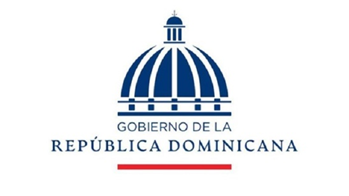 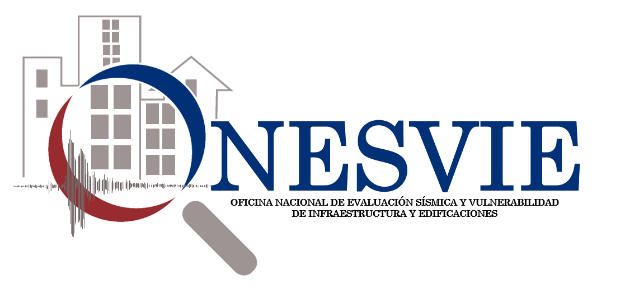 RESUMEN TRIMESTRALPeriodo Abril-Junio 2023DIRECCION REGIONALDIRECCION CIENTIFICO SISMORRESISTENTEDEPARTAMENTO DE PLANIFICACION Y DESARROLLOSanto Domingo, República Dominicana Julio 2023RELACIÓN DE LAS EVALUACIONES EJECUTADAS.EVALUACIONES VISUALES RÁPIDAS (EVR).Dirección Científica Sismo-resistente.ARS SIMAG 06 de junio 2023.FONPECOMS – 19 de junio 2023 (2 evaluaciones).Fundación Trópico 24 de mayo 2023.Hotel El Prado 16 de mayo 2023.Instituto Agrario Dominicano 08 de mayo 2023.Instituto Superior Tecnico Comunitario 22 de junio– (15 evaluaciones).Palacio de la Policia 01 de junio 2023.Dirección General de Servicios Penitenciarios y Correccionales 19 de junio 2023.Plaza Genesis 19 de junio 2023.Evaluación de Puente de Av. Ovando 05 de junio 2023.Dirección Regional SantiagoEvaluación de Primer Nivel (EPN) del Centro Educativo Emilio Prud’Homme en la ciudad de Santiago de los Caballeros 04 de abril 2023.Evaluación de Primer Nivel (EPN) de dos (2) Plazas Comerciales, Yolanda y Rosmil, en la ciudad de Santo Domingo, solicitud realizada por el propietario Tte. coronel Juan M. Lora Fernández De León, motivado por la preocupación del estado de seguridad de estas edificaciones 10 de mayo 2023.Evaluación de Primer Nivel (EPN) del Edificio 30 de la Villa Magisterial en la ciudad de Santiago de los Caballeros, solicitud realizada por el señor Raúl Paulino Cerda, residente del edificio 12 de mayo 2023.Evaluación de Primer Nivel (EPN) del Antiguo Hospital Dr. Pedro Henríquez de Marchena en el municipio Bonao, provincia Monseñor Nouel 16 de mayo 2023.Regional Puerto PlataRegional EsteEvaluación de Primer Nivel Antiguo local Coca cola, Provincia San Pedro de Macorís.10 de abril 2023.Evaluación de Primer Nivel Edificio de la casa de la Cultura de Miches, Provincia el Seibo. 14 de abril 2023Evaluación de Primer Nivel Edificio Colegio Ángel Gabriel, Santo Domingo Norte. 08 de mayo 2023.Evaluación de Primer Nivel Edificio Politécnico Nuestra Señora del Carmen, Santo Domingo. 18 de mayo 2023.Evaluación de Primer Nivel Edificio que aloja las oficinas del fondo de pensiones de los trabajadores de la construcción ( FOPETCONS), Higüey Provincia Altagracia.Evaluación de Primer Nivel Edificio que aloja las oficinas del fondo de pensiones de los trabajadores de la construcción ( FOPETCONS), Bávaro Higüey Provincia la Altagracia.Evaluación de Primer Nivel Edificio que aloja las oficinas del fondo de pensiones de los trabajadores de la construcción ( FOPETCONS), La Romana.EVALUACIONES DETALLADAS (ED). Hotel Mercedes. 9 de mayo 2023.Hotel Hispaniola.12 de junio 2023.EVALUACION POST DESASTREDirección científica Sismo resistenteTerminal portuaria Don Diego. 23 de mayo 2023.Evaluación de Colapso Multimuebles La Vega. 25 de mayo 2023.Dirección Regional Puerto Plata:Escuela Primaria Vuelta Larga, Imbert Puerto Plata. 06 de abril 2023.Escuela Padre Boil, Villa Isabela Puerto Plata. 11 de mayo 2023.Escuela Hermana Mirabal, Villa Isabela, Puerto Plata. Santiago:Informe Técnico de las características físicas y estructurales de la vivienda perteneciente a la Sra. Rósula Sánchez, afectada considerablemente tras el colapso total del edificio principal de la empresa R&S Multimuebles S.R.L. en la ciudad de La Vega. a evaluación fue realizada en fecha 25 de mayo del 2023.Evaluación de Primer Nivel Edificio que aloja las oficinas del fondo de pensiones de los trabajadores de la construcción ( FOPETCONS), en Santiago.Evaluación de Primer Nivel Edificio que aloja las oficinas del fondo de pensiones de los trabajadores de la construcción ( FOPETCONS), en la Vega.Evaluación de Primer Nivel Edificio que aloja las oficinas del fondo de pensiones de los trabajadores de la construcción ( FOPETCONS), Bonao..Evaluación de Primer Nivel Edificio que aloja las oficinas del fondo de pensiones de los trabajadores de la construcción ( FOPETCONS), en San Francisco de Macorís.Evaluación de Primer Nivel Edificio que aloja las oficinas del fondo de pensiones de los trabajadores de la construcción ( FOPETCONS), en Nagua.Evaluación de Primer Nivel Edificio que aloja las oficinas del fondo de pensiones de los trabajadores de la construcción ( FOPETCONS), Mao, Valverde.Evaluación de Primer Nivel Edificio que aloja las oficinas del fondo de pensiones de los trabajadores de la construcción ( FOPETCONS), en Moca.Evaluación de Primer Nivel Edificio que aloja las oficinas del fondo de pensiones de los trabajadores de la construcción ( FOPETCONS), Puerto Plata.LINK  https://onesvie.gob.do/?carpetas_presupuesto=informes-fisicos-financieros-trimestrales-2023Informe de Avance 2do TRIMESTRE Abril - Junio 2023Informe de Avance 2do TRIMESTRE Abril - Junio 2023Informe de Avance 2do TRIMESTRE Abril - Junio 2023Tipo de DOCUMENTO:Informe trimestral Área técnicaInforme trimestral Área técnicaOBJETIVOS:EVALUACION VISUAL RAPIDA: Basada en la inspección visual y recolección de informaciones de la edificación objeto de estudio utilizando como herramienta la planilla de inspección visual rápida FEMA 154-2015.  Los resultados de esta permiten indicar si la edificación requiere o no una evaluación detallada de la vulnerabilidad física de la estructura.EVALUACION DETALLADA: Consiste en la realización de un estudio técnico ingenieril que involucra la actualización de la información estructural de la edificación, estudios de laboratorio, pruebas en campo y un modelo matemático para el análisis estructural.   Con los resultados de esta evaluación se determina si la edificación requiere o no un reforzamiento estructural que mejore su respuesta ante un evento sísmico esperado.OBJETIVOS:EVALUACION VISUAL RAPIDA: Basada en la inspección visual y recolección de informaciones de la edificación objeto de estudio utilizando como herramienta la planilla de inspección visual rápida FEMA 154-2015.  Los resultados de esta permiten indicar si la edificación requiere o no una evaluación detallada de la vulnerabilidad física de la estructura.EVALUACION DETALLADA: Consiste en la realización de un estudio técnico ingenieril que involucra la actualización de la información estructural de la edificación, estudios de laboratorio, pruebas en campo y un modelo matemático para el análisis estructural.   Con los resultados de esta evaluación se determina si la edificación requiere o no un reforzamiento estructural que mejore su respuesta ante un evento sísmico esperado.OBJETIVOS:EVALUACION VISUAL RAPIDA: Basada en la inspección visual y recolección de informaciones de la edificación objeto de estudio utilizando como herramienta la planilla de inspección visual rápida FEMA 154-2015.  Los resultados de esta permiten indicar si la edificación requiere o no una evaluación detallada de la vulnerabilidad física de la estructura.EVALUACION DETALLADA: Consiste en la realización de un estudio técnico ingenieril que involucra la actualización de la información estructural de la edificación, estudios de laboratorio, pruebas en campo y un modelo matemático para el análisis estructural.   Con los resultados de esta evaluación se determina si la edificación requiere o no un reforzamiento estructural que mejore su respuesta ante un evento sísmico esperado.TABLA RESUMENTABLA RESUMENTABLA RESUMEN2do Trimestre Abril - Junio 20232do Trimestre Abril - Junio 20232do Trimestre Abril - Junio 2023ACTIVIDADProgramación Física ProgramadaProgramación Física Ejecutadas5884 - INSTITUCIONES PUBLICAS Y PRIVADAS RECIBEN INFORMES DE EVALUACION SISMICA2425LINK  https://onesvie.gob.do/?carpetas_presupuesto=informes-fisicos-financieros-trimestrales-2023LINK  https://onesvie.gob.do/?carpetas_presupuesto=informes-fisicos-financieros-trimestrales-2023LINK  https://onesvie.gob.do/?carpetas_presupuesto=informes-fisicos-financieros-trimestrales-2023LINK  https://onesvie.gob.do/?carpetas_presupuesto=informes-fisicos-financieros-trimestrales-2023LINK  https://onesvie.gob.do/?carpetas_presupuesto=informes-fisicos-financieros-trimestrales-2023LINK  https://onesvie.gob.do/?carpetas_presupuesto=informes-fisicos-financieros-trimestrales-2023LINK  https://onesvie.gob.do/?carpetas_presupuesto=informes-fisicos-financieros-trimestrales-2023LINK  https://onesvie.gob.do/?carpetas_presupuesto=informes-fisicos-financieros-trimestrales-2023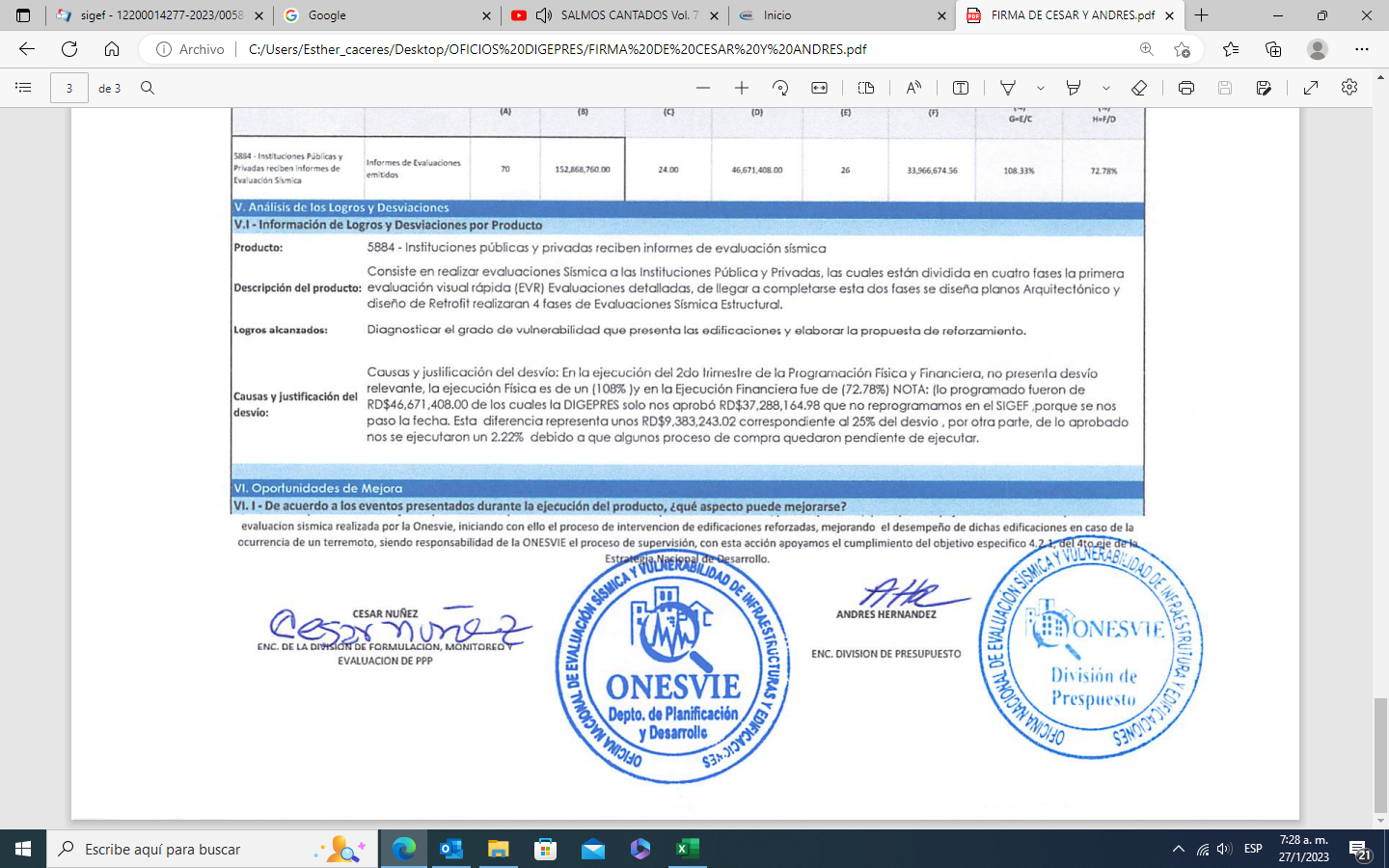 